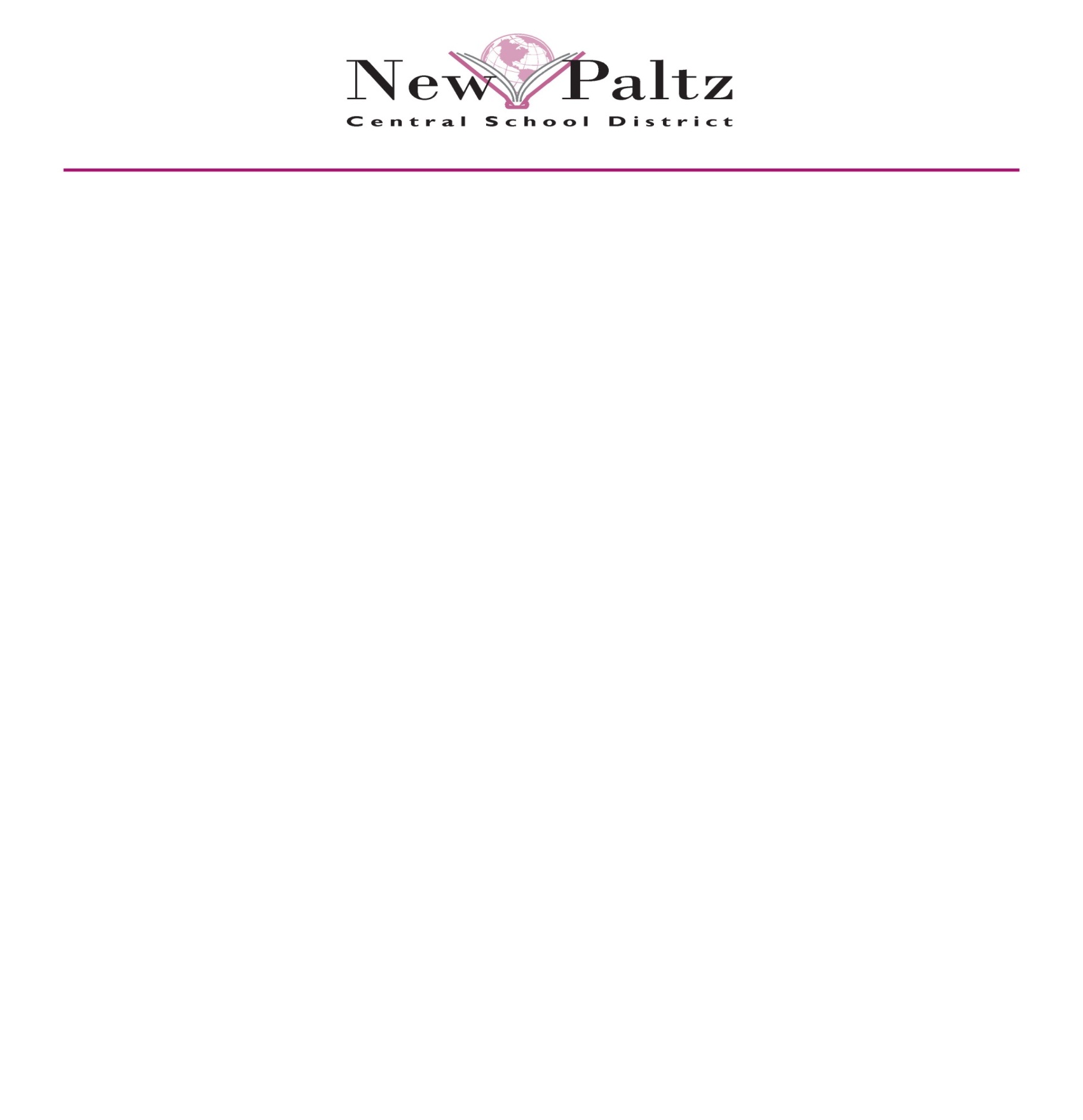 Department of World LanguagesNew Paltz High SchoolArabic 101_____________________________________________________Instructor: S KURZBAN                       Email: skurzban@newpaltz.k12.ny.usVoicemail: (845) 256-4100x69529    Location: Room 205 M-F 2:20-2:45COURSE OUTLINE Description In this introductory course, students learn to listen, speak, write, and read at a beginning level. Students will become familiar with the Arabic script and sound system, develop a working vocabulary, learn fundamental grammatical concepts, practice conversational dialogues, and develop their knowledge of Middle Eastern cultures. Statement on Second Languages A second language education prepares students to lead ethical, productive, and creative lives and to understand how the pursuit of lifelong learning and critical thinking fosters good citizenship.  This course is part of the foreigner languages core experience at New Paltz High School. The objectives of Arabic 101 are to introduce students to the Arabic language and the culture of various Arab speaking countries. This is a course in Modern Standard Arabic (MSA), which is the most common written language used by more than 26 Arab Countries. Overall Course Objectives Upon completion of this course, students will be able to: 1. Recognize and write words/phrases in the Arabic script. 2. Identify Arabic letters in isolated and connected forms. 3. Ask simple oral questions and respond accordingly to Arabic native speakers. 4. Demonstrate an understanding of basic vocabulary, describe, give directions.5. Comprehend basic, short phrases and acquire basic knowledge of Arab culture. Major Topics I. Writing connected and disconnected letters in all positions. II. Learning and building practical vocabulary words/phrases. III. Connecting isolated letters to form familiar and unfamiliar words. IV. Introducing/practicing question and answer drills. V. Practicing basic dialogues containing practical situations. VI. Introduction of meaningful, cultural topics. Course Requirements & GradingThe final grade for ARABIC Level I will be based heavily on attendance, homework assignments, vocabulary quizzes and participation daily. There will be some form of testing either in a dictation or oral/written format. Dictation will be used as a form of learning assessment. It will be applied as a direct knowledge of the sound and writing systems as well as grammar.Policies for Evaluation/Grading & Attendance: Final grades are calculated accordingly: In class participation and attendance						30% Homework        						                              10%Quizzes                                                                                                  20%Oral presentation								          10% Unit Tests 									          30% Absences/HomeworksAttendance is a vital part of your education process and its success. There will be no make up classes after school, if you are going to be absent for any reason, you are responsible for materials that was covered. I will accept late assignments as long as it is in before the end of the week.Classroom Rules/Behavior Be prepared. Students are expected to bring a notebook with paper, pen, or pencil.Be prompt. Be ready to learn and do not be late! 3 lates = detention.Respect yourself as well others.Keep the classroom clean. Eating in class and drinking of beverages are not permitted as per school policy.Cell Phones, IPods/Any electronics, are not permitted in class!! If you have one, please turn it off otherwise it will be confiscated as per school policy.picture by unesco.org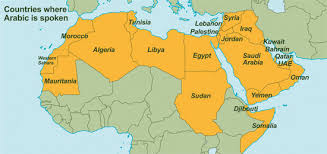 Please keep this information sheet for future reference!Calendar: Final Exam June 16th 2016196 Main Street, New Paltz, New York 12561 • Phone: (845)256-4100 • Fax: (845)256-4109 • www.newpaltz.k12.ny.us196 Main Street, New Paltz, New York 12561 • Phone: (845)256-4100 • Fax: (845)256-4109 • www.newpaltz.k12.ny.usBarbara P. ClintonDennis P. DiBariPrincipalAssistant PrincipalSeptemberIntroduction to  lettersConnecting letters.GreetingsBasic ConversationsOrdinal NumbersCultural Notes:Men’s Head GearOctoberSchool Surroundings and FacilitiesNisba Introduction: Word Order & Gender AgreementCultural Notes:Names and Recent HistoryLanguage in the GulfNovemberContrasting: Strong version (لكنَّ)The weak version (لكنْ)Cultural Notes: FamilyWomenThe GulfDescribing Locations Using prepositionsDecemberColloquial Arabic: Suppression of Short VowelsQuality of the Vowel Preceding (ة)Seeking and providing InformationVerb Stem and RootNegating the Present –Tense VerbEliciting InformationExpressing AdmirationCultural Notes:MusicJanuary Cardinal Numbers (1-10) Revisited. Learning how to say “ I know” and “I do not Know”Expressing AdmirationDescribing BackgroundForming Dual NounsSecrets of the language: Prefixes and SuffixesFebruary·Number-Noun AgreementThe Number one and twoThe Number Three Through TenDescribing Family membersCardinal Numbers 11 and 12Cardinal Numbers 13 -19Culture: Arabic last namesMarchDescribing School SubjectsObjects of PrepositionsPronouns of SeparationCardinal Numbers: 20-90The Number 100(مئة)Structure Revisited (إضافة)AprilMaking a polite Request and offers Using the ImperativeExpressing Possession with the Prepositions (ل) & (مع)Expressing Likes and dislikesThe Imperative Plurals of NounsSound Masculine PluralsSound FeminineCultural Notes: Food and DrinkMayGrammatical StructureFractions of an hourThe Past TensePast-tense Conjugation of the VerbNegating the Past tense.Noun-Adjective Agreement Revisited.NumberCaseGenderJuneCalendars in the Arab WorldThe Islamic CalendarThe Western CalendarWriting the Hamza: In the initial position                               In the medial position                               In the final positionTerms of Address: أبو and أم